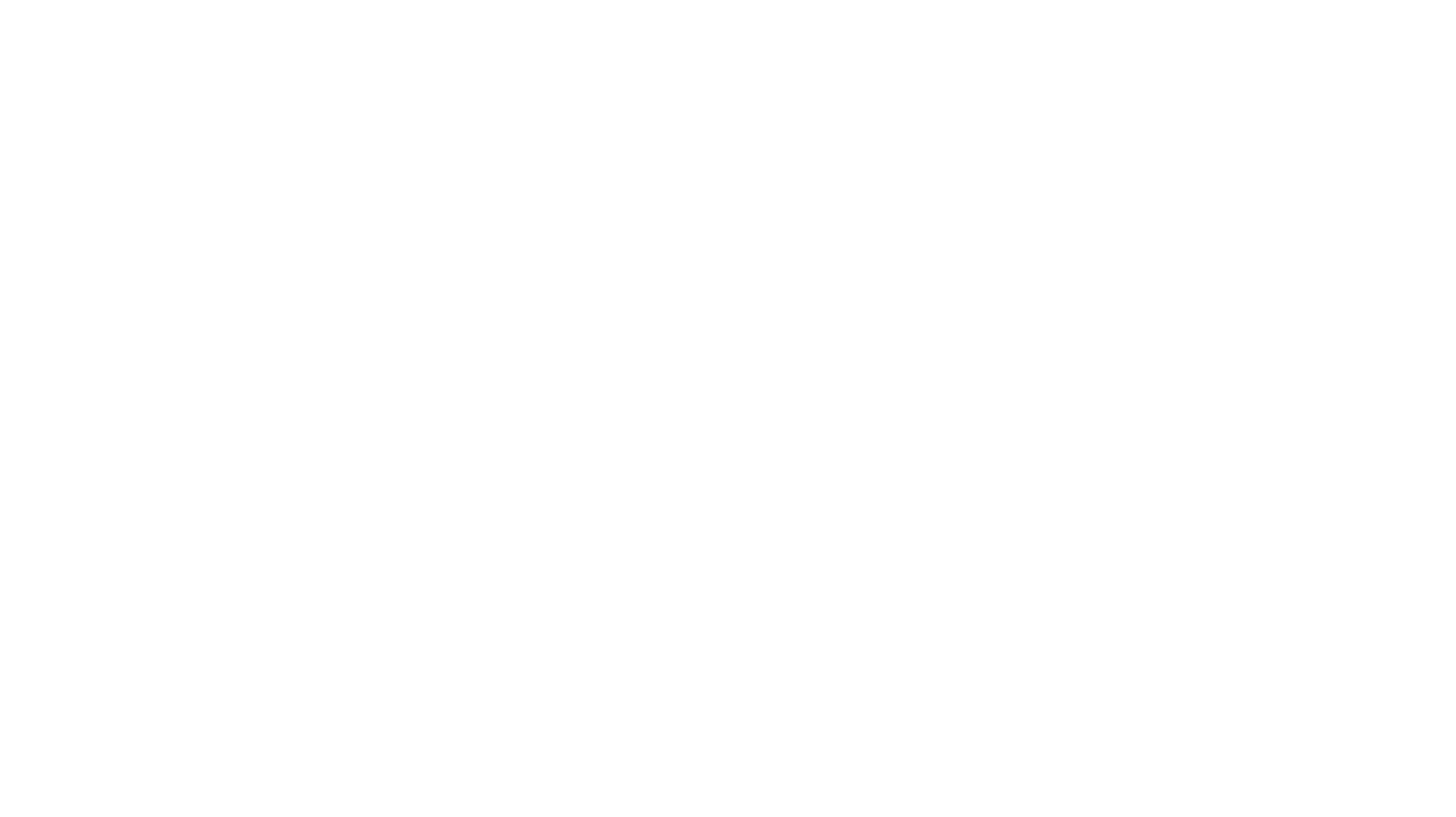 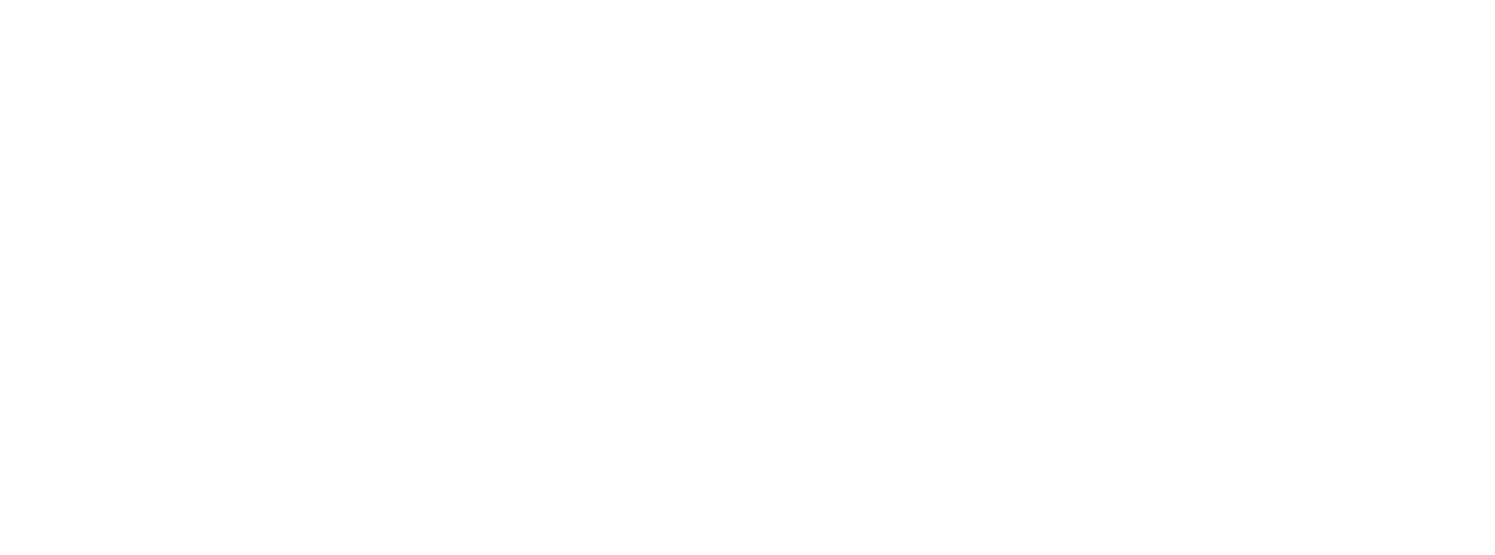 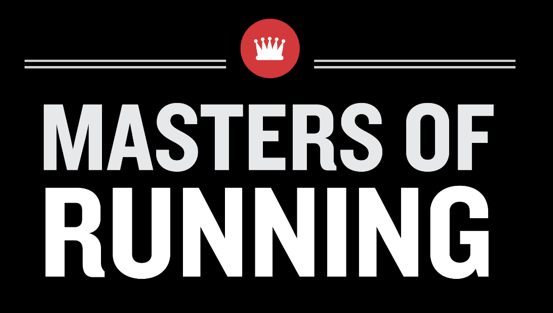 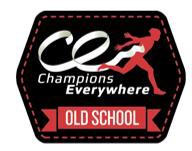 “RUN THE LINE”TRAINING GUIDEChampionsEverywhere GLENDALOUGH  Co. WicklowIntroductionPage | 1This document provides instructions on how to train for the “Run the Line” 13k and 22k running events. It provides a generalized training programme as well as the practical advice necessary to tweak it into “your programme”Who are the coaches behind this plan?Jason Kehoe and René Borg designed this plan. Together they form Irish company ChampionsEverywhere. Both are passionate hill runners. Here is a brief background on them:Jason Kehoe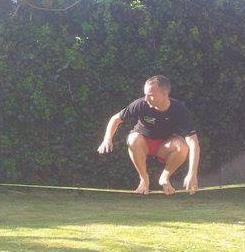 Winner of King of the Mountains 2010 and 2011Irish development international (Snowdon 2010)Hell & Back Apollo winner 2013Carrauntoohil race winnerIreland’s only Lydiard Foundation certified coachesIreland’s first MovNat Certified TrainerRené Borg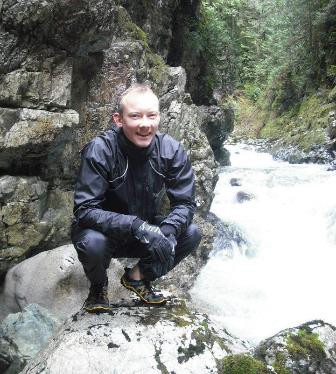 Ireland’s only UKA Fell and Mountain Running Level 2 coachIreland’s only Lydiard Foundation certified coachesMovNat Certified TrainerMountain running coach for Crusaders AC in DublinFormer secretary and webmaster of Irish Mountain Running AssociationChampionsEverywhere coach by the methods that have served our species well for thousands of years, rather than relying on recent fads which come and go. We the proven principles of old school coaches such as Arthur Lydiard, Arthur Newton, Georges Hebert and Percy Cerutty. We train our athletes through practical natural exercises (real-world) instead of muscle-focused modern exercises that took off with Arnold Schwarzenegger and Jane Fonda in the 80ies.How to get startedFrom Sunday 22nd September you will have 10 weeks left to train for “Run the Line”. Ten weeks is 	  just about enough to get enough training done but you cannot make any major changes toPage | 2your routine. To undertake these programmes you need, as a minimum, to be able to run for 1 hour comfortably. Next:Set a dot in your calendar to start your first long run this Sunday 22nd SeptemberNext have a look at the training plan on the next pageSecond, have a look over the general instructions on how to use itFinally, look at our advice on other training and rest and recoveryHow does your programme work?Running is a skill that consists of three pillars: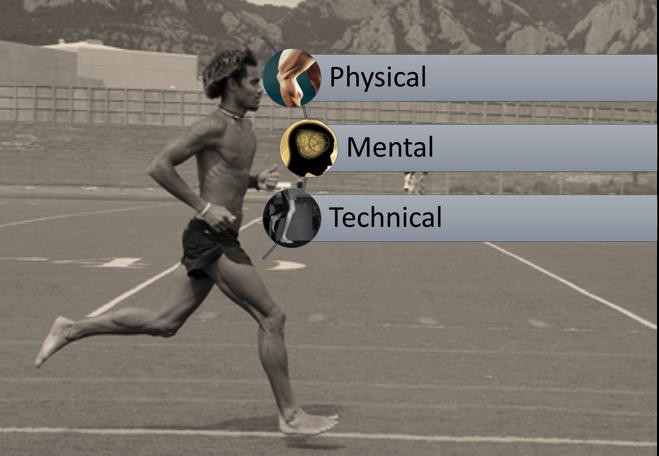 The only way to change your technical ability is to work with an experienced coach. Ten weeks is too little time to make major adjustments, so this programme will focus on the mental and technical aspect of training.When you train your first focus should be:movement “QUALITY” (how well you run)*movement “QUANTITY” (how much you run)movement “INTENSITY” (how hard you run)Page | 3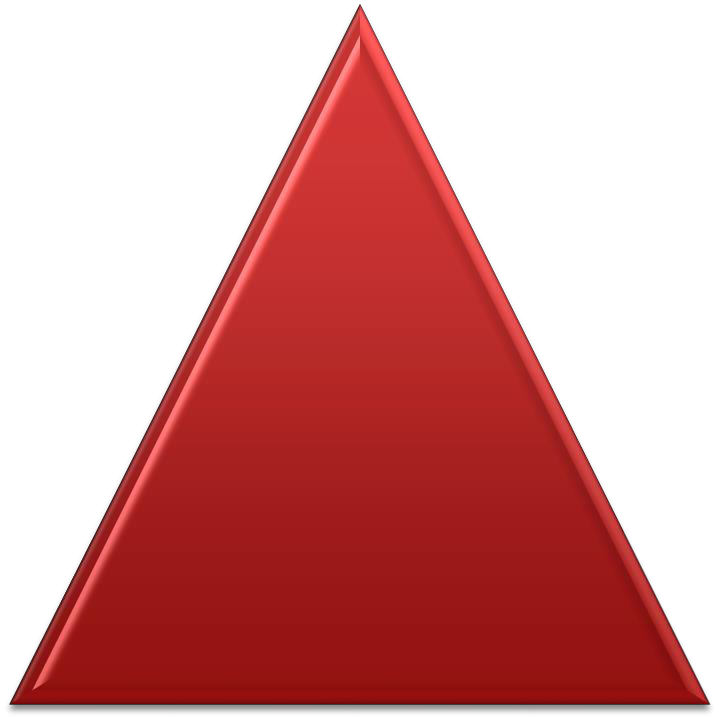 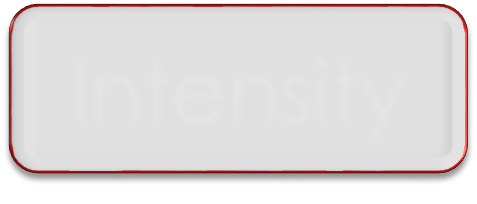 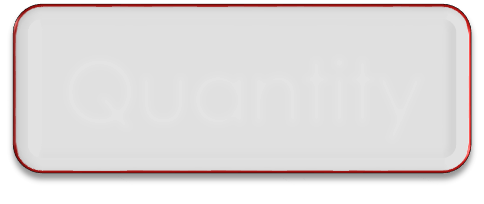 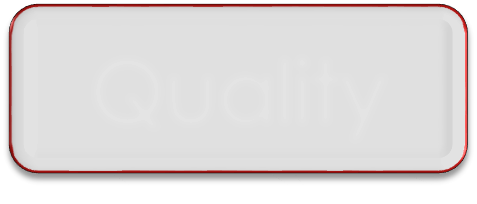 * If you are injury free and feel fluid and light and recover quickly from workouts your movement quality is likely good. Do not add quantity or intensity unless this is the case – it never leads anywhere good. Contact us for advice on what to do to improve your movement quality to a point where you can run pain-free.The ChampionsEverywhere training pyramid. Get things done in the right order!IntensityQuantityQualityIf I miss the start date?Take away one week per phase first. Any less than six weeks training will not be enough to benefit from a structured programme. It takes the body 6-weeks to replace old cells with new cells and gain most of the physiological benefits of training.WEEK 1 TO 3 - GENERAL CONDITIONING (start Sunday 22nd September!)Instructions:  Start with the durations below and then increase each EFFORT run by 5-10 minutes per week. Step back if very fatigued for a weekPhase	Date	Priority	WorkoutI can run1 hourI can run1.5 hoursI can run2 hours   Intensity   Focus on:	DetailsConditioning      Sunday	1	Long run	1 hour    1.5 hours  2 hours	3-5EFFORT    Run over fores t track, hills or undulating roadEas y enjoyable run. Focus onPage | 4Conditioning     Monday	7	Recovery run	25 min     40 min     50 min	2-6        RECOVERY  recoveryConditioning     Tues day	3	Medium long run	45 min     70 min     90 min	3-5	EFFORTEven or m ixed terrain as you feelConditioning Wednes day       5	Recovery run	25 min    40 min    50 min	2-6      RECOVERY See belowConditioning    Thurs day	4	Strong fartlek	50 min     75 min    100 min     3-5	EFFORTSee belowConditioning      Friday 	6Strides(15 minutes w arm up, 15 minutes cool dow n)15 min    20 min    25 min	2-6      RECOVERY Track or even road s urfaceSee below. Fores t road/m ixedConditioning    Saturday	2	Circuit Run	30 min     45 min     60 min	4-7	EFFORTs urfaces .WEEK 4 TO 6 - SPECIFIC CONDITIONINGInstructions:  Keep a set course for your long run, medium long run and Out and Back. Increase pace slightly, not duration, each weekPhase	Date	Priority	WorkoutI can run1 hourI can run1.5 hoursI can run  Intensity  Focus on:2 hoursDetailsConditioningSunday1	Long run80 min110 min140 min3-5EFFORTKeep a s et cours e. Undulating m ixed terrainEas y enjoyable run. Focus onConditioningMonday7	Easy trot25 min40 min50 min1-3RECOVERY recoveryConditioningTues day3	Medium long run60 min90 min110 min3-5	EFFORT     Even or m ixed terrain as you feelConditioning  Wednes day5	Easy trot25 min40 min50 min	1-3      RECOVERY See ins tructionsConditioningThurs day4	Fartlek70 min70 min70 min4-7	EFFORT     See ins tructionsConditioningFridayStrides6(15 minutes w arm up, 15 minutes cool dow n)15 min20 min25 min2-6RECOVERY Track or even road s urfaceSee below. Fores t road/m ixedConditioningSaturday 	2Out & Back50 min65 min80 min4-7	EFFORTs urfaces .Week 7-9 - Race preparationInstructions: Only do effort sessions if fully recovered. Prepare to skip 1 of 3 if needed. Look for weaknesses in your fitness in the time trials.Phase	Date	Priority	Workout	I can run1 hourI can run1.5 hoursI can run  Intensity   Focus on:	Details2 hoursStamina	Sunday	2	Long run	100 min   120 min150 min     3-5	EFFORT     Run on eas y cours eStamina	Monday	4	Easy trot	30 min    35 min    40 min	1-3      RECOVERY On even terrainStamina	Tues day5	Intervals	20 min    30 min    40 min	6-9	EFFORT      Trail or undulating roadsStamina      Wednes day       3	Medium long run	50 min    80 min    90 min	3-5      RECOVERY Flat and eas y terrainStamina	Thurs day	6	Strong Fartlek	70 min     70 min     70 min	4-7	EFFORTSee belowStridesStamina	Friday	7	15 min    20 min    25 min	2-6      RECOVERY Track or even road s urface(15 minutes w arm up, 15 minutes cool dow n)Stamina	Saturday	1	Time trials (or Test races)	5k to 10 mile	4-7	EFFORTStart with 10 m ile, then 10 km , then 5 km at 95% effortRACE WEEKInstructions: A difficult week. You must stay sharp yet fresh. Keep intensity in workouts but drop volume hugely. Eat well and go to bed by 22:30 every night!Phase	Date	Priority	WorkoutI can run1 hourI can run1.5 hoursI can run2 hours   Intensity   Focus on:	DetailsSharpening      Sunday	2	Long recovery run	45 min    55 min    70 min	3-5      RECOVERY Run on eas y cours eSharpening       Monday	4	Windsprints	10 min     10 min     10 min	6-7	EFFORTOn even terrainSharpening     Tues day	5	Fartlek	20 min    30 min    40 min	3-5      RECOVERY Eas y terrain, no tough hillsSharpening   Wednes day       3	Race pace run	10 min10 min     10 min	2-6EFFORT    Run on lightly undulating trailsSharpening     Thurs day	6	Recovery run	15 min25 min     30 min1-3RECOVERY Flat and eas y terrainSharpening	Friday 	7Recovery run10 min20 min25 min	1-3      RECOVERY Flat and eas y terrainTHE RACE	Saturday	1	RUN THE LINE13km to 28km6-9	EFFORT     ENJOY YOUR RACE!Sample training plan created by ChampionsEverywhere. All rights reserved. For personalised training plans go to our website www.championseverywhere.com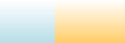 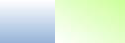 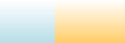 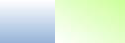 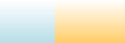 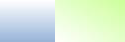 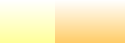 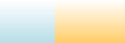 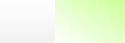 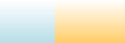 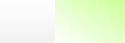 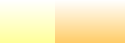 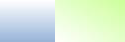 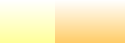 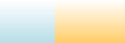 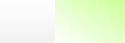 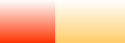 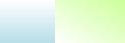 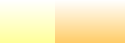 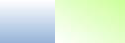 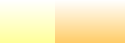 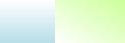 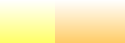 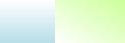 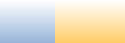 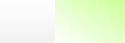 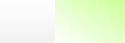 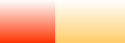 How to use the training planFirst things firstPage | 5Check the following:How many days do I run per week now?How many minutes do I run for my long run and overall for the week?For this programme you should not increase the days you run by more than 1. So if you run 4 days per week now choose the top-5 workouts (use the priority column for this information)If you can run for 1 hour then you should use the approximate durations for the 1 hour column. If you fall in between two columns (i.e. “I can run 70 minutes”) use a duration in the middle.Can I change the durations?Yes. We are coaches, not prophets. Only you can know what the right volume is for you each day. Remember that you cannot gain any improvement in your comfort zone, but don’t jump on the “no pain, no gain” brigade – training should build you up, not tear you down. So start a bit out of your comfort zone without jumping way into the far end and feel free to improvise.When we say that QUALITY comes first, it means you should never run so far or so hard that your running form breaks down completely. All this achieves is teaching you to run badly as well as trashing your body. Think long-term. You won’t just run this one race. You may want to run hundreds.How do I understand and execute the workouts?To use each workout you need to look it up in the ChampionsEverywhere training library and read it carefully before you do it the first time.Our workout libraryFerocious fartleks (example of Fartlek sessions)For interval training we suggest the following. You should run all recoveries (easily) or walk. This will teach you to recover on the run which is critical for an endurance event such as RTL.Page | 6Never run intervals beyond “technical failure” – that means once your running form starts to fall to pieces completely, you have had enough. Stop while you still have one more left if you had to!If you don’t understand the purpose of a workout email our team – we’re here to help!What’s the structure of the planEach phase lasts 3 weeks and is part of a bigger 6 week cycle. Three weeks is the minimum you can focus on any type of training and expect to get results from it. After 6 weeks your body has made physical changes based on the demands you have imposed on it with your training.Each week is like has its own peak with Saturday as “the big day” where you do your most race specific workout. So your goal every week needs to be to use all other workouts to prepare to run really well on Saturday. Try to run at the same time as the race starts and using as much of the same equipment as possible. That way you’ll be able to do 9 small race simulations before the big day!If you are trashed by Saturday it means your training has been too hard and you are not recovering properly after each workout.Can I get any coaching support?Page | 7There is a lot of support you can get from our team and our runners:Join our Facebook group “Old School Running” and just ask questions!Join our Old School Fartleks every Thursday to run with a group (free). See details in theFacebook group abovePurchase 1-to-1 training, group training or personalized training plans on our websiteGo on a “ Masters of Running” workshop to improve your technique (next date: 9th/10th November)What other training should I do?Until the days of Arnold Schwarzenegger and Jane Fonda, physical fitness and physical education was about training movements – not muscles. Since then an industry has spawned of weird and wonderful exercises.Our advice is to go back and train movement instead. For a mountain run like “Run the Line” the best movements to practice are balancing, jumping, vaulting, crawling (!), walking and running.To get the best of this we recommend you get personal coaching first to see where your current skill level is at. For inspiration look at the “MovNat of the Day” workouts here.You can find all the exercises shown by MovNat founder Erwan le Corre on the MovNat YouTube channel. Use only the Beginners versions at first and stay within your own limits.For more ideas:Check out their “ MovNat of the Day” Check out our “ Gate Protocol” using a Coillte gate!If you would like to get personal instruction, consider our “ Hell & Back” training series that runs from Saturday 21st to November 2nd in various locations in Wicklow and Dublin, or contact us for personal training.DayPurposeHow you should feelLong runTo build endurance and durationPleasantly tiredRecovery runTo stay in good health. Recover.FresherMedium long runTo build endurance and durationPleasantly tiredRecovery runTo stay in good health. RecoverFresherFartlekTo build stamina and get used to high speedTestedStridesBuild pure speedFaster!Circuit RunRace specific: maintain higher pacesConfident